10 ГАРАНТИЙНЫЕ ОБЯЗАТЕЛЬСТВА10.1 Изготовитель гарантирует соответствие счетчиков требованиям СПЭФ.407279.004 ТУ при соблюдении условий хранения, транспортирования, монтажа и эксплуатации.10.2 Гарантийный срок хранения  12 месяцев со дня выпуска из производства.10.3 Гарантийный срок эксплуатации  12 месяцев со дня ввода в эксплуатацию в пределах гарантийного срока хранения.При отсутствии записи в разделе 15 о дате ввода в эксплуатацию счетчика, гарантийный срок эксплуатации  12 месяцев с даты первичной поверки.10.4 Изготовитель не принимает рекламации, если счетчик вышел из строя по вине покупателя из-за нарушений правил транспортирования, хранения, установки и эксплуатации, а также при утере или не заполнении соответствующих разделов настоящего паспорта.11 УТИЛИЗАЦИЯ11.1 Специальных требований при применении счетчика и/или его утилизации по допустимым химическим, радиационным и биологическим воздействиям на окружающую среду не предъявляется.11.2 Утилизация счетчика должна быть выполнена уполномоченной компанией с соблюдением всех действующих инструкций и законов страны, осуществляющей эксплуатацию.12 СВИДЕТЕЛЬСТВО О ПРИЕМКЕСчетчик газа ультразвуковой СГУ с температурной коррекцией                                                                                       заводской № _______________соответствует СПЭФ.407279.004 ТУ и признан годным для эксплуатации.Штамп ОТК			               _______________                                                         		         дата13 СВИДЕТЕЛЬСТВО О ПОВЕРКЕСчетчик на основании результатов Государственной поверки, признан годным и допущен к эксплуатации.Первичная поверка	Поверитель	____________		_______________	                           МП			   подпись		                              дата____________________________________________________________________________Очередная поверка14 ОТМЕТКА О ПРОДАЖЕ	Дата продажи	_______________	Продавец	_______________                  Штамп магазина15 УСТАНОВКА (ВВОД В ЭКСПЛУАТАЦИЮ) И СНЯТИЕ СЧЕТЧИКАБез заполнения данного раздела гарантии изготовителя не сохраняются!Государственный реестр средств измерений                                                             ЗАО «Счетприбор»Российской Федерации №60100-15                                             Россия,  Орел, ул. Спивака, 74АГосударственный реестр средств измерений                Тел./факс. (486 2) 72 44 51; www. schetpribor.ruРеспублики Узбекистан №02.3124-15                        СЧЕТЧИК ГАЗА     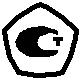                       ультразвуковой СГУ                                              ПАСПОРТ СПЭФ.407279.004 ПС-РУ1 ТЕХНИЧЕСКИЕ ХАРАКТЕРИСТИКИ1.1  Счетчик должен использоваться в соответствии с его техническими характеристиками, указанными в таблице 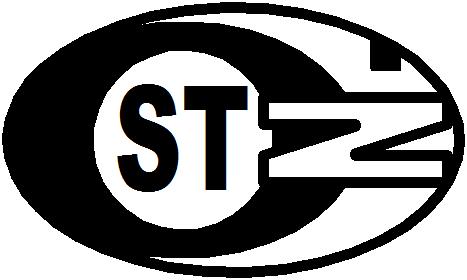 2 Описание И работа2.1 Счетчик предназначен для измерения и коммерческого учета израсходованного объема природного газа по ГОСТ 5542, применяемого в бытовых и производственных целях, с приведением его к стандартным условиям по температуре по ГОСТ 2939 методом автоматической температурной компенсации (ТК).2.2 Счетчик состоит из: ультразвукового преобразователя расхода газа, который монтируется в газопровод, и электронного модуля с ЖК индикатором и литиевой батареей питания.2.3 На индикаторе отображается накопленный объем газа. Цифры слева до точки показывают объем газа в кубических метрах, а три цифры после точки - в долях кубического метра. Наличие начальных показаний обусловлено проведением испытаний и первичной поверки.3 ПЛОМБИРОВАНИЕ СЧЕТЧИКА3.1 Для предотвращения несанкционированного доступа к измерительному механизму и индикаторному устройству счетчик подлежит пломбированию. Места расположения пломб и наклеек с оттиском клейм организаций, выполнивших поверку и установку счетчика, предусматриваются в соответствии с рисунком.4 КОМПЛЕКТНОСТЬ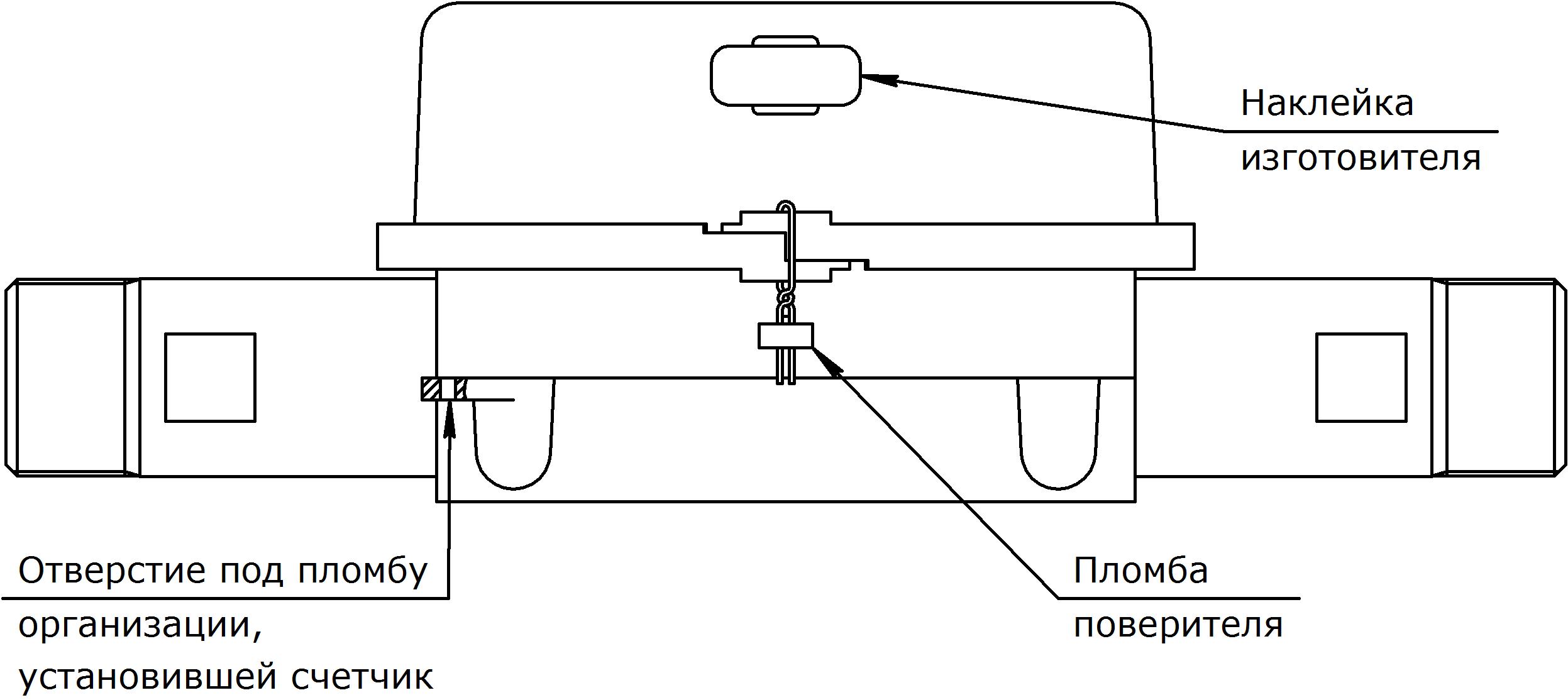 5 МЕРЫ БЕЗОПАСНОСТИ5.1 Монтаж и обслуживание счетчика должны выполнять только организации, имеющие соответствующие лицензии, в соответствии с действующими нормами, правилами и инструкциями отрасли и предприятия, на котором счетчик используется. 5.2 Безопасность эксплуатации счетчика обеспечивается выполнением требований разделов 6 и 7 настоящего паспорта.5.3 Общие требования безопасности к конструкции счетчиков - по ГОСТ 12.2.003-91.5.4 Самостоятельная установка, разборка и проведение ремонтных работ счетчика газа СГУ ЗАПРЕЩЕНЫ.5.5 Категорически запрещается: производить работы по монтажу, демонтажу, устранению дефектов при наличии давления газа в трубопроводе.5.6 Запорная арматура должна находиться перед счетчиком. При отсутствии потребления газа общий газовый кран должен быть закрыт.6 РАЗМЕЩЕНИЕ, МОНТАЖ И ПОДГОТОВКА К РАБОТЕ6.1 Перед монтажом счетчика необходимо провести его внешний осмотр и убедиться в целостности корпуса и индикаторного устройства. 6.2 Проверить комплектность счетчика, соответствие номера счетчика номеру, указанному в паспорте; целостность поверительного клейма в виде пломбы, либо наклейки на защитном кожухе и наличие в паспорте клейма поверителя метрологической службы. В случае повреждения поверительных наклеек и пломб изготовителя счетчик к эксплуатации не допускается! 6.3 Счетчики должны устанавливаться в помещении с температурой окружающего воздуха не ниже минус 10 ºС на вертикальном или горизонтальном участке газопровода в любом удобном для потребителя положении, не противоречащем правилам установки и монтажа газового оборудования согласно СП 42-101-2003 при соблюдении требований условий эксплуатации.6.4 Используемые переходные сгонные муфты и накидные гайки должны соответствовать диаметрам трубопровода и штуцеров счетчика.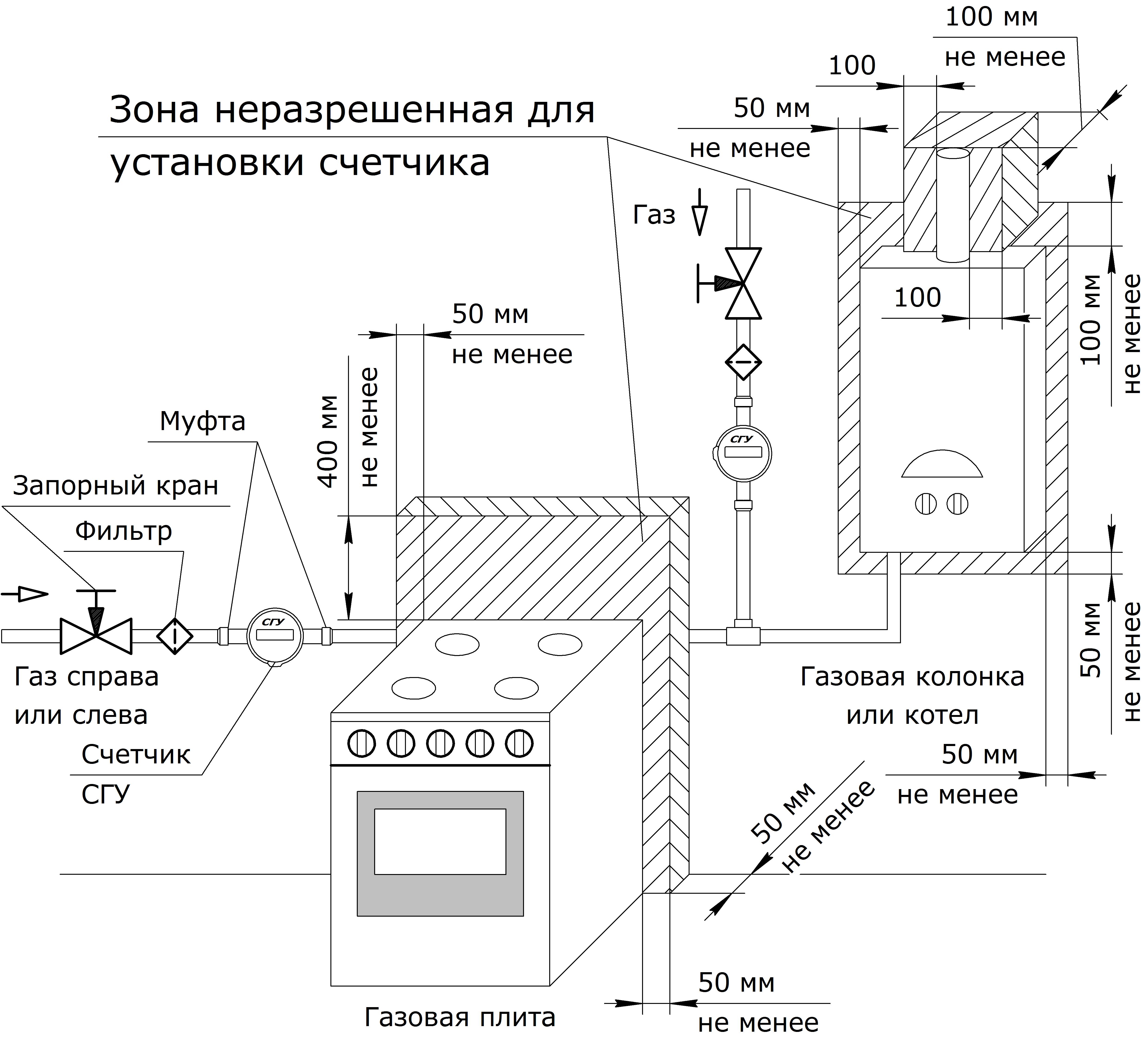 6.5 Рекомендуется установка фильтра отчистки газа на участке трубопровода между запорным краном и переходной муфтой.6.6. Заглушки должны сниматься с патрубков счётчика непосредственно перед его установкой.6.7 При монтаже счетчиков необходимо:- подводящую часть газопровода тщательно очистить. Торцевой срез трубы должен быть выполнен под углом (90±1)° к её оси. Заусенцы на срезе трубы не допускаются!- счетчик присоединить к газопроводу так, чтобы направление стрелки снизу корпуса совпадало с направлением потока газа;- затянуть переходные муфты и гайки, обеспечив герметичность, но не допуская значительных усилий и перекосов соединяемых деталей. Величина момента затяжки резьбовых соединений не должна превышать 50 Нм;- включить газ, обеспечив медленное и плавное заполнение системы газом, используя кран, установленный непосредственно перед счётчиком; проконтролировать герметичность соединений методом обмыливания, не допуская попадания мыльного раствора на лицевую поверхность индикаторного устройства и внутрь корпуса счетчика; опломбировать место соединения счетчика с трубопроводом; развернуть крышку корпуса с небольшим усилием в удобное для считывания показаний с индикаторного устройства положение (обеспечивается вращение на 350 градусов). Если при повороте крышка корпуса доходит до упора, то для установки в удобное положение индикатор следует развернуть в обратную сторону.6.8 При установке счетчика на газопровод в настоящем паспорте в разделе 15 должна быть сделана соответствующая запись!ВНИМАНИЕ! 	Счетчик не должен испытывать нагрузок от газопровода (изгиб, сжатие, растяжение, неравномерность затяжки крепежа). При необходимости должны быть предусмотрены опоры или компенсаторы.ВНИМАНИЕ! Не допускается установка счетчика в зоне нагрева свыше 50 °С и возможного контакта с огнем или со струями пара!ВНИМАНИЕ! После установки счетчика проведение сварочных работ на газопроводе не допускается.ВНИМАНИЕ! Запрещается подавать на счетчик избыточное давление, превышающее 50 кПа!6.9 Из-за особенностей конструкции электронного модуля счетчика может наблюдаться некоторое запаздывание в изменении показаний на ЖК индикаторе: счет начинается и заканчивается через несколько секунд после открытия и закрытия, соответственно, крана подачи газа. Это запаздывание не влияет на метрологию и нормальную работу счетчика.7 ТЕХНИЧЕСКОЕ ОБСЛУЖИВАНИЕ И РЕМОНТ7.1 В течение всего срока эксплуатации счетчик не требует специального технического обслуживания.7.2 Наружные поверхности счетчика необходимо содержать в чистоте. При загрязнении защитного стекла индикаторного устройства его следует протереть сначала слегка влажной (смоченной нейтральным моющим средством), а затем сухой салфеткой.7.3 Замена элемента питания производится организацией по эксплуатации газового хозяйства перед проведением периодической поверки, а также в случае появления на индикаторе счетчика слева сверху условного символа окончания ресурса элемента питания  , с обязательной отметкой о выполненной работе в п. 13. 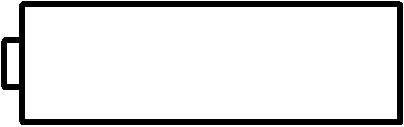 После замены элемента питания и очередной поверки счетчик должен быть вновь опломбирован, а в паспорте проставлены оттиск клейма и подпись поверителя, дата поверки и срок очередной поверки.При отсутствии питания счетчика суммарное целое значение накопленного объема газа за весь период эксплуатации сохраняется в энергонезависимой памяти.7.4 При эксплуатации счетчика избегайте попадания на счетчик грязи, воды, струй пара; нагрева горячим воздухом, которые нарушают требования условий эксплуатации, указанных в п.8 таблицы. Не допускайте механических повреждений и нарушения пломб!8 МЕТОДЫ И СРЕДСТВА ПОВЕРКИ8.1 Поверка счетчика производится в соответствии с методикой поверки "Счетчики газа ультразвуковые СГУ" СПЭФ. 407279.004 МП.8.2 Интервал между поверками  10 лет.8.3 Допускается проведение поверки на местах установки счетчиков с применением сертифицированных переносных поверочных устройств.8.4 При проведении периодической поверки счетчика должна быть сделана соответствующая запись в разделе 13 настоящего паспорта.9 УПАКОВКА, ХРАНЕНИЕ И ТРАНСПОРТИРОВАНИЕ9.1 Счетчик перевозят в закрытых транспортных средствах и хранят в сухих помещениях при температуре от минус 50 до плюс 50 °С, в которых не должно содержаться пыли и примесей агрессивных паров и газов, вызывающих коррозию.9.2 Во время погрузочно-разгрузочных работ и при транспортировании счетчик в упаковке не должен подвергаться резким ударам и воздействию атмосферных осадков.